POLSKA  -  Nasza Ojczyzna30.04.2020Święto 3 maja3 maja obchodzimy Święto Konstytucji – jest to bardzo ważny dokument naszego PaństwaZobacz jak wygląda: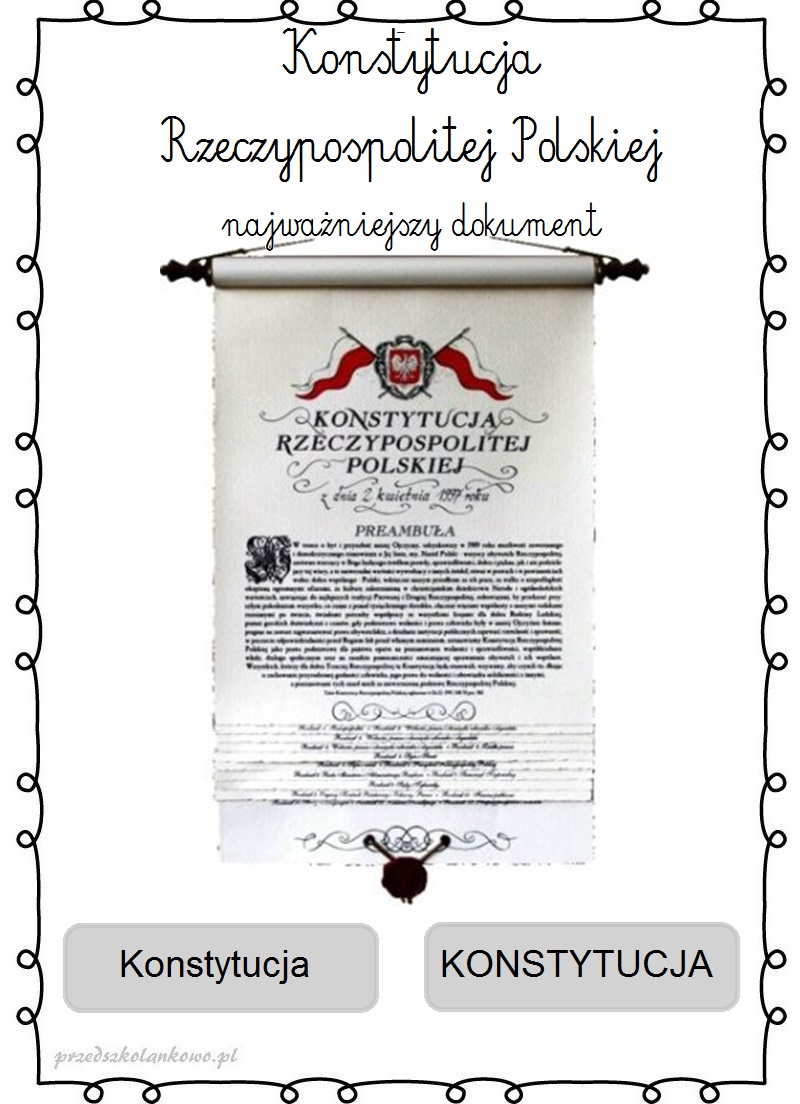 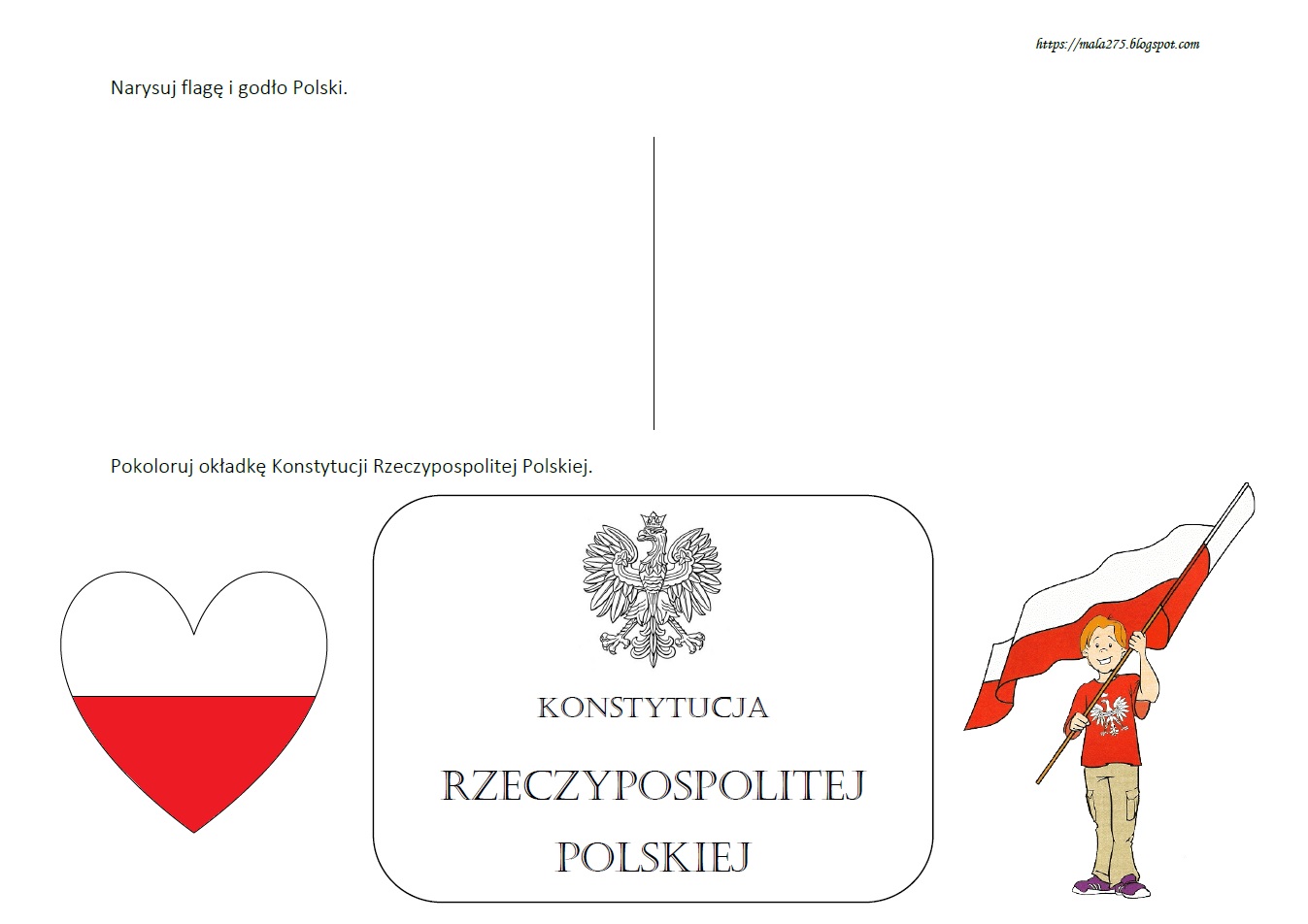 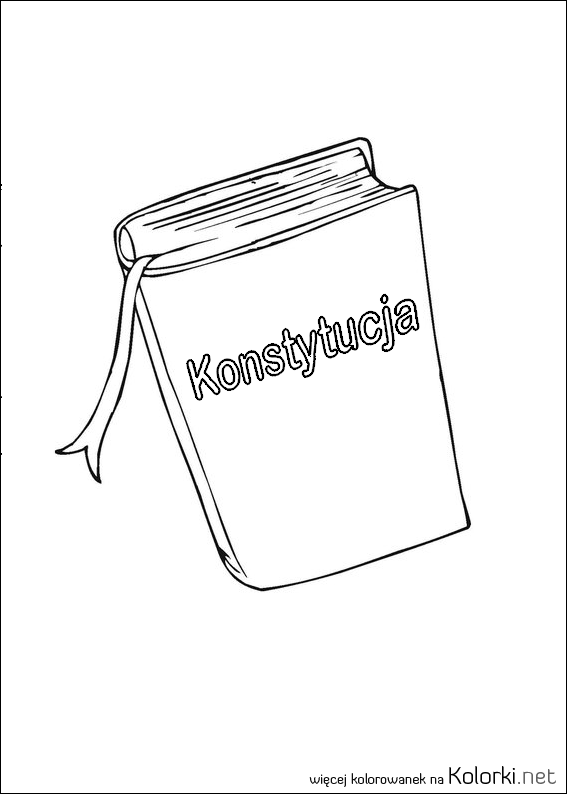 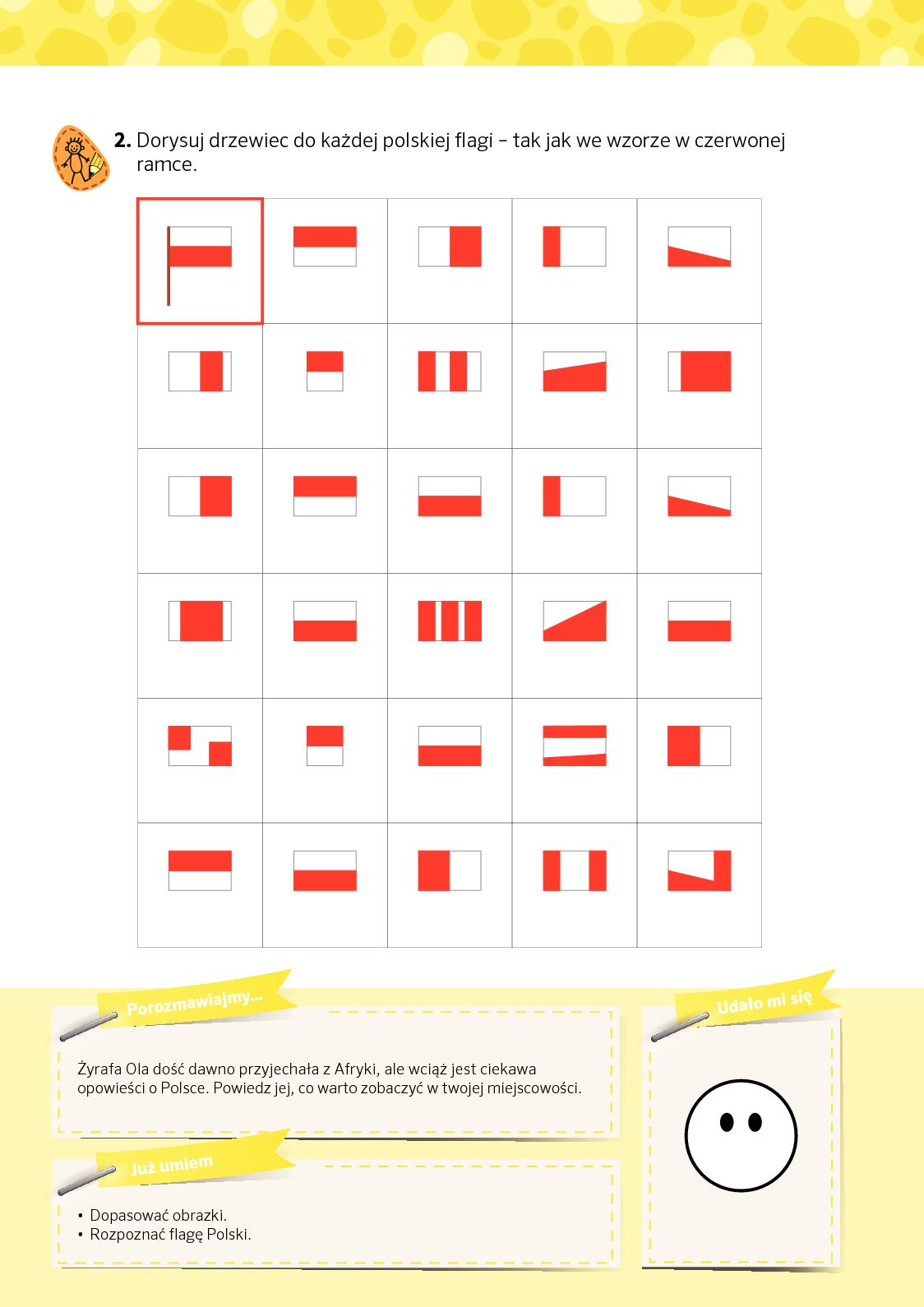 Poćwiczymy literkę K jak Konstytucja: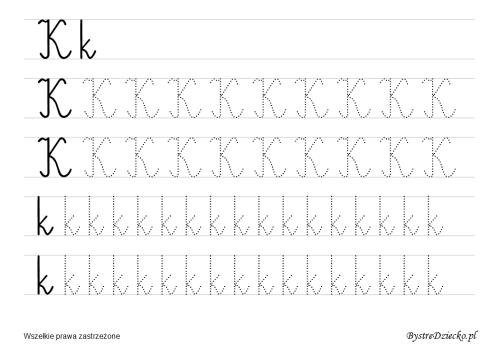 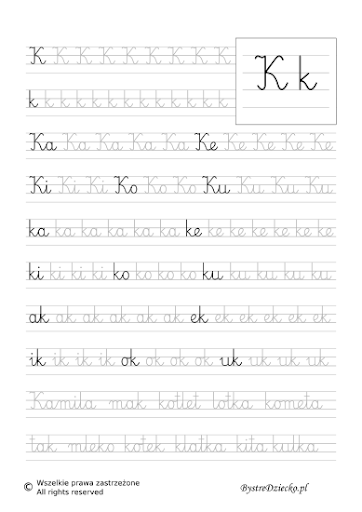 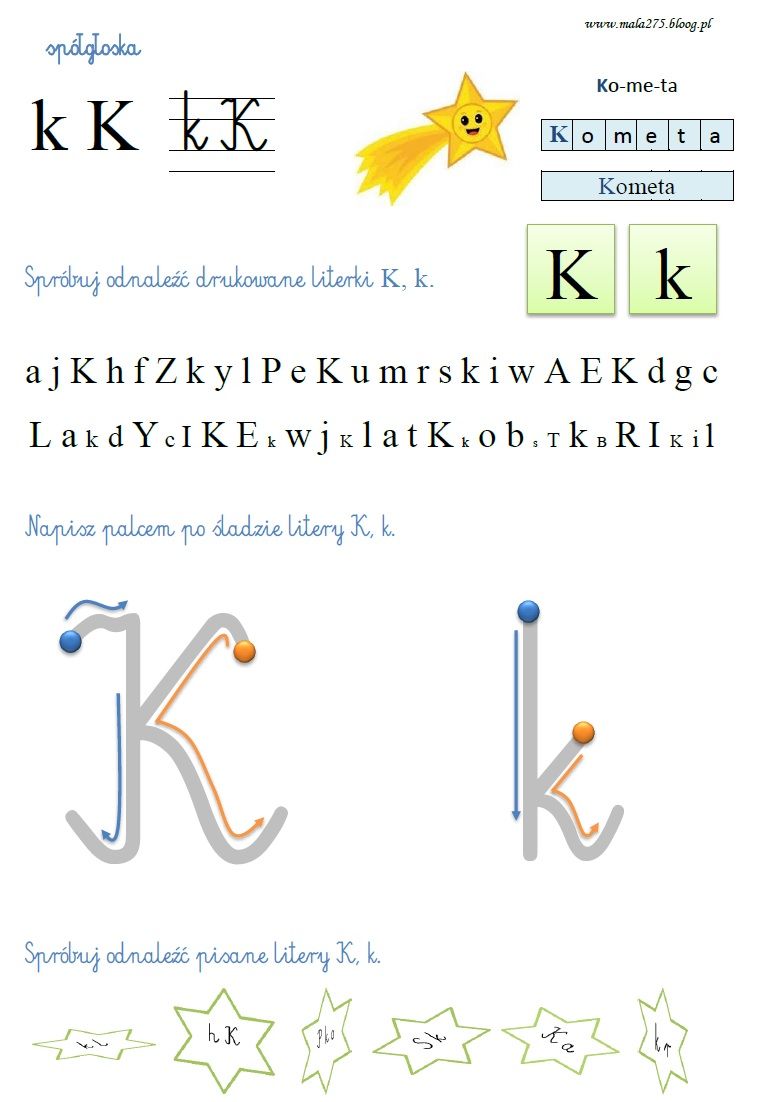 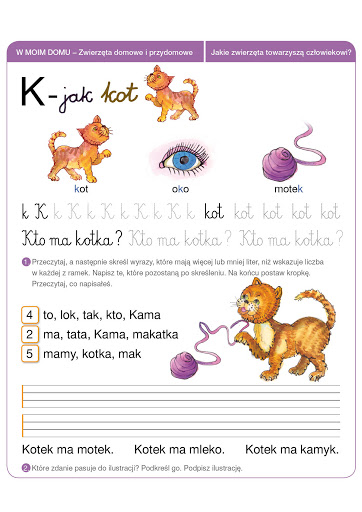 Wyrazy na literę K,k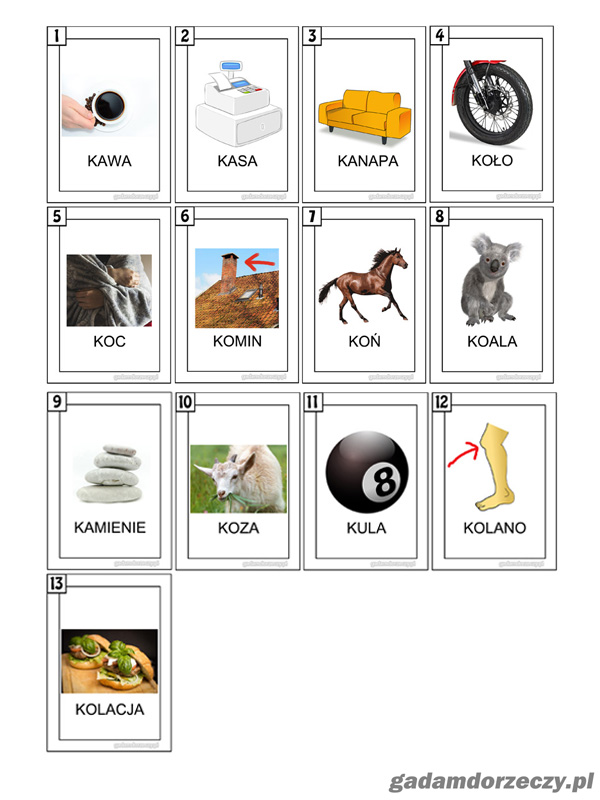 Czytamy wyrazy sylabowo: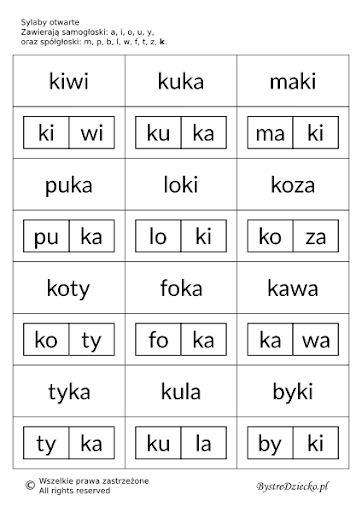 Zaparaszam do zabawy online: wejdź na strony:https://wordwall.net/pl-pl/community/wyrazy-z-khttps://wordwall.net/pl/resource/1022868/wyrazy-ze-sp%C3%B3%C5%82g%C5%82osk%C4%85-kZapoznaj się z tekstem i poszukaj gdzie jest wierszyk o kwietniu: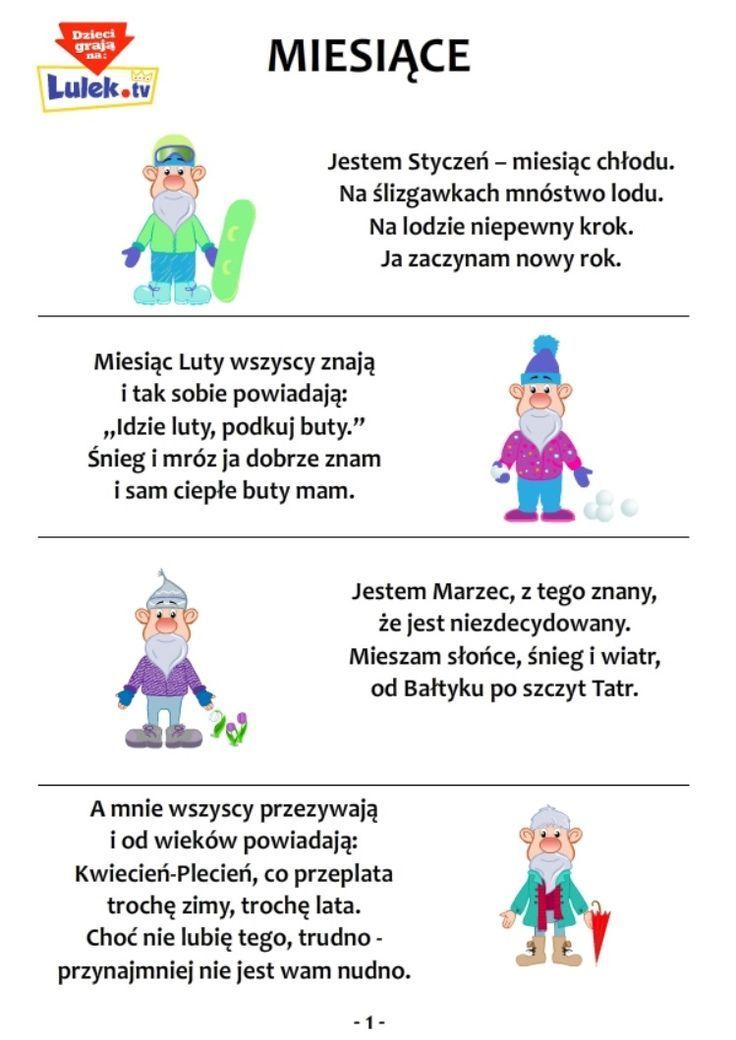 Czas na liczenie: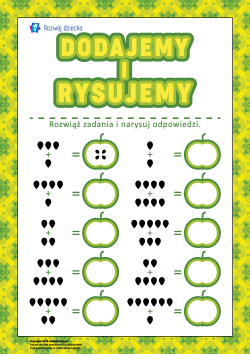 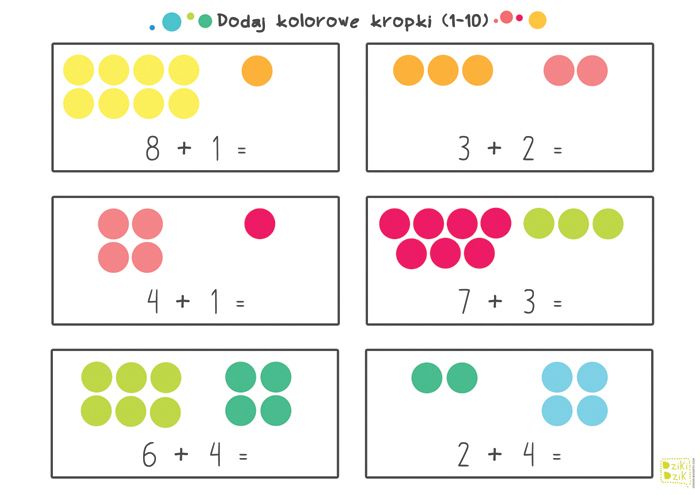 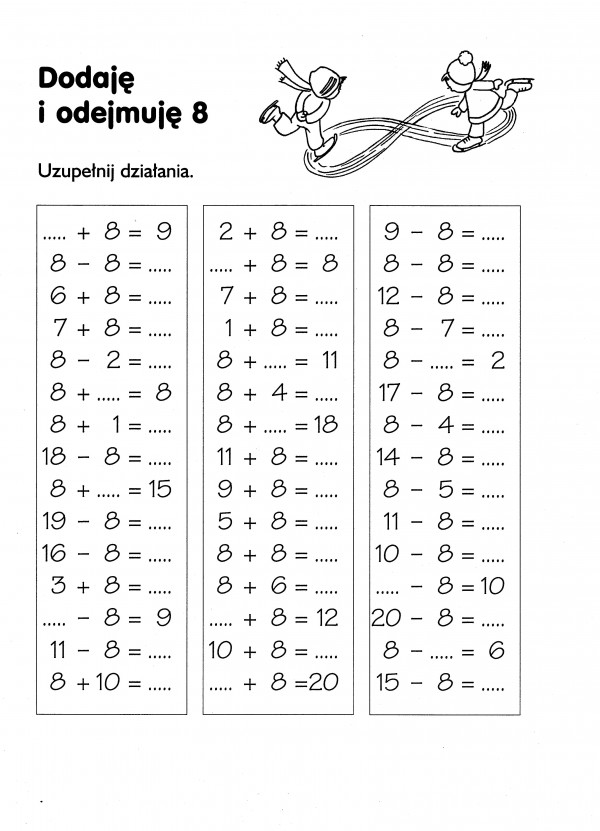 Proponuję zabawę na spostrzegawczośćWydrukuj i wytnij obrazki: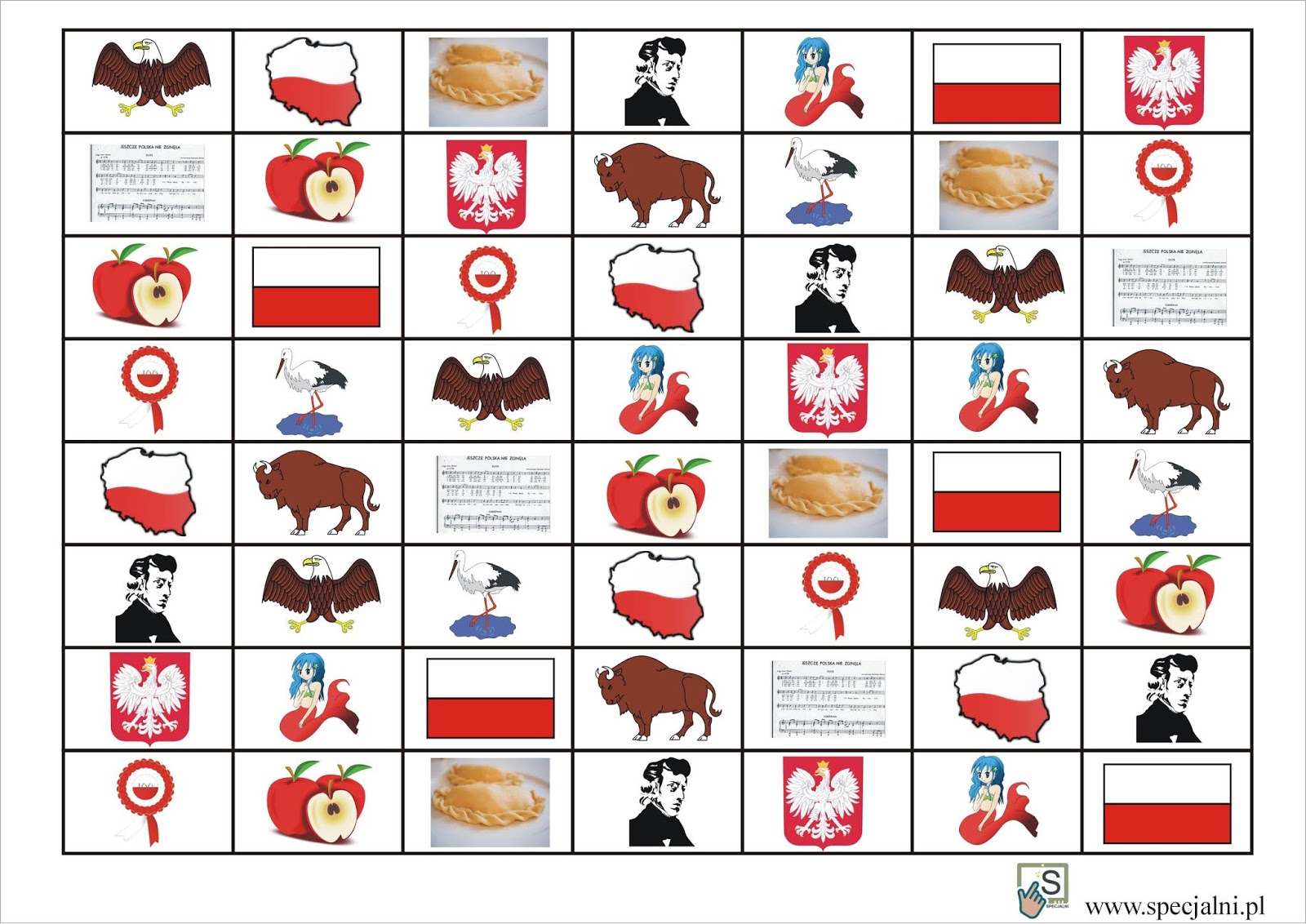 Zabawa 1 –Proszę  ułożyć jeden pasek różnych obrazków /rodzic/  a dziecko pod spodem niech ułoży tak samo Zabawa 2 – Można pobawić się z brakującą luką, co tu brakujeZabawa 3 – gra w pamięćZabawa 4 – powycinaj obrazki po 2 razem, w ten sposób powstanie gra w domino obrazkowePOZRAWIAM I MIŁEJ MAJÓWKI ŻYCZĘ 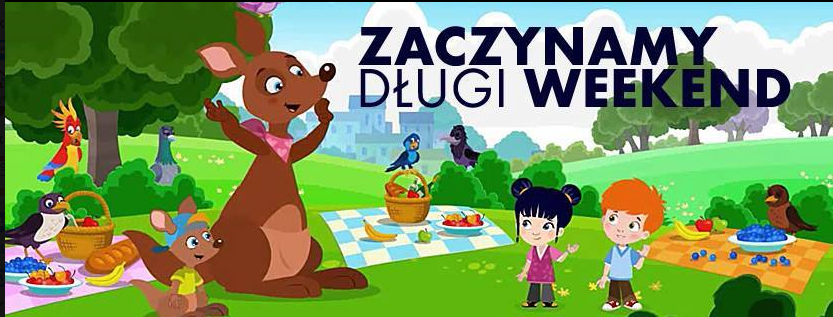 